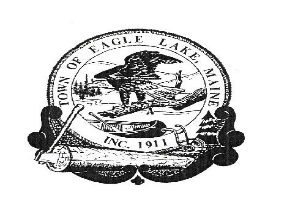 TOWN OF EAGLE LAKEBOARD OF SELECTMEN MEETINGAugust 18, 2021 5:30 P.M.The Public may participate in this meeting by attending in person at the Eagle Lake Town Office located at 36 Devoe Brook Road or via ZOOM video-conferencing.  Please copy and paste this link:   https://us02web.zoom.us/j/7242918891 to your browser if you wish to participate via ZOOM. The meeting ID will be 724 291 8891  If you wish to call in, please use 1 (646) 558 8656 (New York) and be prepared to type in the meeting ID 724 291 8891  when asked to do so.  ****************************************AGENDACALL TO ORDER: TIME 5:30 P.M. BOARD OF ASSESSOR’S MEETINGREVIEW AND SIGN 2021-22 COMITTMENT        3.       PUBLIC HEARING TO CONSIDER AN APPLICATION FOR A BOTTLE CLUB                  REVIEW AND CONSIDER AN APPLICATION FOR A BOTTLE CLUB BY                   AMERICAN LEGION SMART-SOUCIE POST #176         4.     EAGLE LAKE TRAIL BLAZERS         5.     TOWN MANAGER’S REPORT                UPDATES              a.     Micro Loan              b.     Pond Brook Estates              c.     Roads                d.     NASWA              e.     Eagle Lake Fire Department                 f.     Junk Yard Update        6.          MONTHLY FINANCIALS – July 2021                           Review monthly financials for JulyBank Reconciliations; Including Pond BrookSample Check AuditSign WarrantsMicroloan        7.        PUBLIC COMMENT        8.        REVIEW AND ACCEPT MINUTES:                   JULY 16, 2021 BOARD OF SELECTMEN’S MEETING                   JULY 21, 2021 BOARD OF SELECTMEN’S MEETIN            9.       REVIEW AND CONSIDER BIDS FOR SLY BROOK ROAD CONSTRUCTION       10.      DISCUSS WINTER MAINTENANCE FOR SLY BROOK ROAD        11.      DISCUSS TOWN OFFICE DRIVEWAY       12.      ARPA PROGRAM ADMINISTRATOR FOLLOW UP       13.       OTHER BUSINESS       14.       ADJOURN